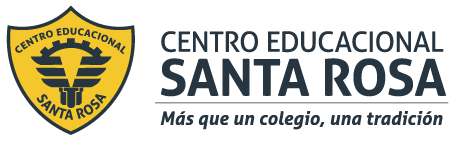 DIRECCIÓN ACADÉMICADEPARTAMENTO DE ATENCIÓN DE PARVULOS Respeto – Responsabilidad – Resiliencia – Tolerancia PAUTA DE CORRECCIÓN              ASIGNATURA		: Actividades educativas             CURSO                           : 4º EUNIDAD		: Teorías del aprendizaje Objetivos:Conocer estrategias metodológicas efectivas que favorecen interacciones positivas y afectivas, adecuadas….Aplicar teorías de aprendizajes a situaciones educativas.Estimadas: aquí requiere opinión personal, por tanto las respuestas de su parte serán todas distintas. Les dejo estos ejemplos para que usted compare sus respuestas y pueda complementar las suyas. (son algunos ejemplos pueden existir muchos más)Teorías de aprendizaje Aprendizajes que se adquieren, que según tu visión son parte de alguna de estas teorías.ConductistaEl timbre o campana del colegio.Premiar las intervenciones en clases.Castigar el mal comportamiento.Sancionar al que copia.Seguir rutinas.Expulsar de clases. Constructivista Fomentar el trabajo en grupo.El aprendizaje se relacionan con temas que les interesen a los estudiantes.Se fomenta el buen ambiente físico y el trato entre personas.Fomentar el trabajo colaborativo.Aprendizaje social Se aprende mediante un modelo a seguir. Se centra en almacenar información que se le ha dado.Psicología cognitiva Incentiva el aprendizaje a través de la ejercitación mental.Actividad que se centran en procesar información.Ejercitar la memoria.Evaluaciones con alternativas, términos pareados, definir conceptos.Inteligencias múltiplesSe brinda a cada estudiante un espacio para aclarar sus dudas, sin limitar el tiempo.Se educa en espacios poco convencionales (ej., escuela de música, colegios artísticos, colegios agrícolas) Dar más espacio a la creatividad que a memorizar contenidos.Teorías de aprendizaje Aspectos positivos para la educación Aspectos negativos para la educaciónConductistaSe puede aplicar la técnica a varios estudiantes a la vez.Sistema ordenado.Hay control sobre los estudiantes.No se desarrolla la creatividad.Tiempos limitados.No se fomenta la opinión personal.Constructivista El estudiante crea su aprendizaje.Aprendemos a partir de nuestras experiencias.Trabajo colaborativo/grupalSe fomenta la opinión propia.Profesor es un guía.Dificulta la organización Requiere gran cambio  curricular. Aprendizaje social Se aprende de la familia, el entorno social y natural.Cuenta con un modelo a seguir.Aprendizaje en conjunto Siempre se debe seguir un modelo.Aprendemos lo bueno y lo malo del medio que nos rodean. Psicología cognitiva Estimula el desarrollo del cerebro.Aprendizaje concretoNo fomenta el pensamiento crítico y opinión propia.Siempre es alguien o algo quien nos entrega la información.Se centra mucho en memorizar.Inteligencias múltiplesPodemos aprender todo a partir de nuestras habilidades.Aprendemos de nuestras experiencias.Aporta en el autoconocimiento.Fomenta el desarrollo personal.Requiere de tutores expertos en distintas áreas.Requiere gran cambio  curricular.Es difícil implementar porque requiere mucho material que incentiven nuevos aprendizajes.No se puede aplicar en una sala con muchos estudiantes. 